ServiceNowQuick Reference Card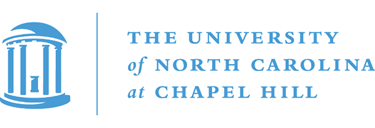  Request Management Request Management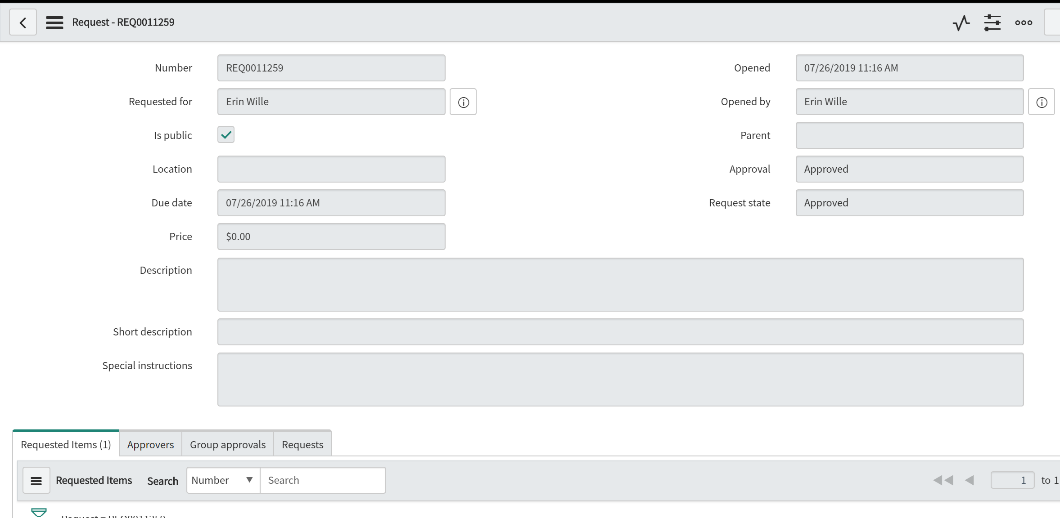 Objectives of RequestRequest Header Fields & Definitions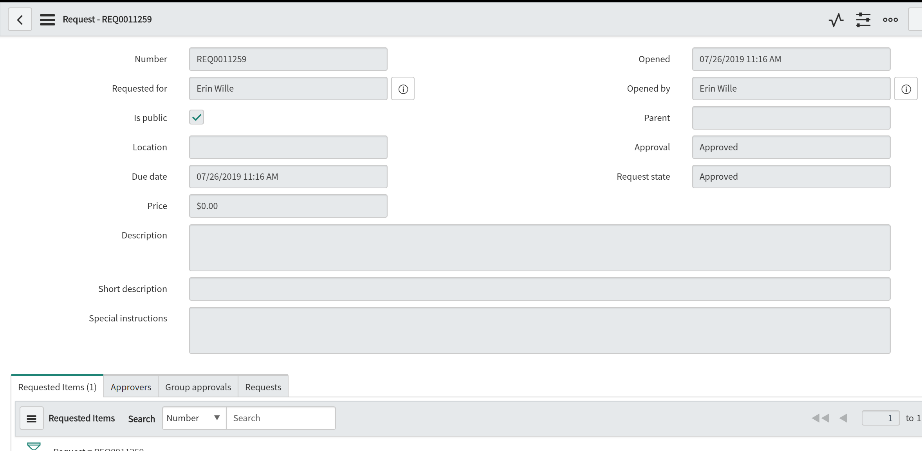 Related LinksComponents of a Request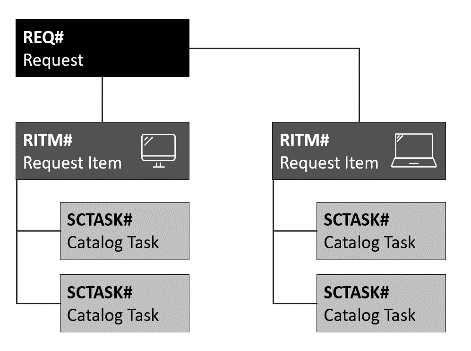 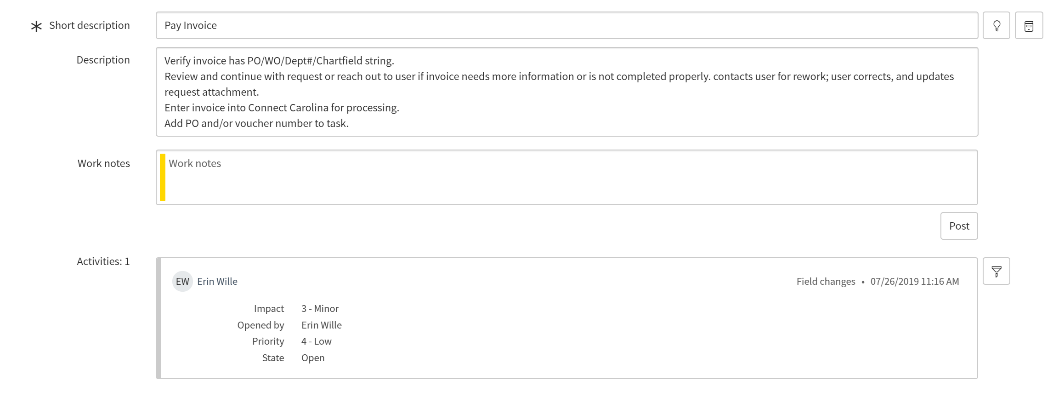 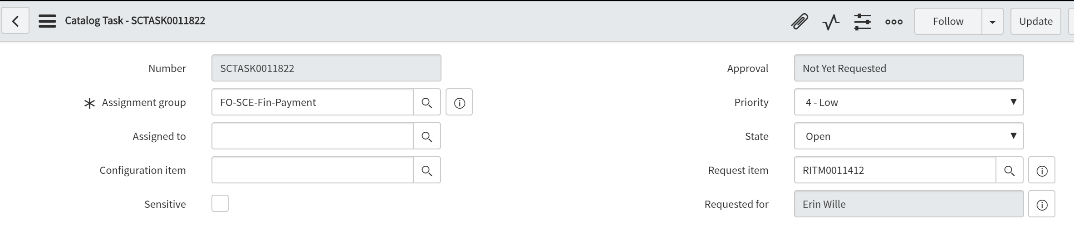 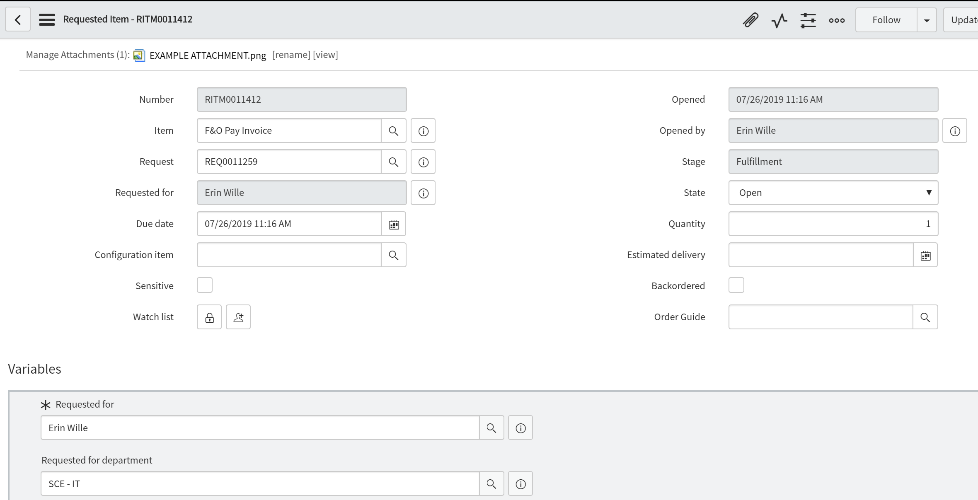 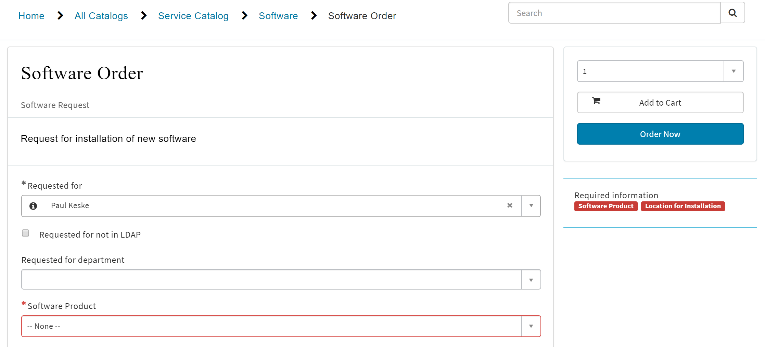 